Vážení sportovní přátelé,                                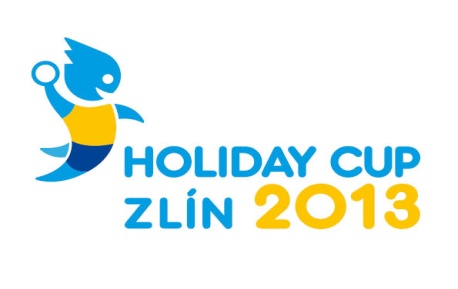 srdečně Vás zveme do ZLÍNA na  HOLIDAY  CUP  2013.Kategorie      	:   mladší dorostenky – ročník 1997 a mladší ►A                                   starší žačky   – ročník 1999 a mladší  ►B                                                               mladší žačky – ročník 2001 a mladší  ►C                                     minižákyně  4 + 1    – ročník 2003 a mladší   ►DTermín          	:23.-25.8.2013     -  začátek 23.8.2013  v 8.00 hodin                                                                 -  ukončení 25.8.2013  v 16.00 hodinMísto konání	:  sportovní areál při 17.ZŠ ve Zlíně ( umělý povrch – tartan) / C + D                                  sportovní hala Euronics a SPŠ ve Zlíně (palubovka) / A + BSystém hry    	: hrací systém dle počtu přihlášených družstev                           Hrací čas      	: 2 x 10 minut / D ,   2 x 15 minut / A+B+C  Startovné    	: 1.200,- Kč = D                                 1.500,- Kč = A+B+C Vyhlášení    	: každé družstvo (1,2,3 – medaile) + hráčka, brankářka, střelkyněUbytování   	: 17.ZŠ ( spacák, karimatka )=  70,- Kč / osoba / den ( 500,- Kč záloha )Strava           	: plná penze = 180,- Kč  /C+D/ (40,- snídaně + 70,- oběd + 70,- večeře)                                                   = 200,- Kč /A+B/  (40,- snídaně + 80,- oběd + 80,- večeře)Úklid           	: za třídu = 100,- Kč POŘADATEL SI VYHRAZUJE PRÁVO VÝBĚRU Z  PŘIHLÁŠENÝCH DRUŽSTEV  !!!Účast prosím potvrďte nejpozději do 15.6.2013 na adresu :Habrovanský PetrU Zimního stadionu 4286760 01 ZLÍNTel.: +420 608 750 577 e – mail : petr.habrovansky@seznam.czwww.holidaycup.estranky.cz                       www.hazenazlin.czPŘIHLÁŠKA=================================================================    DRUŽSTVO :  ……………………………………………………..    POČET  HRÁČEK :  ………………………………..    POČET  DOPROVOD :  …………………………………...    PŘÍJEZD :  Datum :  …………………    Čas : ……………………..    DOPRAVA : Vlak :  ……………  Autobus : …………..  Auto : ………………    STRAVA :    ANO =  Zapsat počet osob      NE = ProškrtnoutStravu vyplňte jen předpoklad, lze ji upřesnit do 10.8.2013 !!!PŘI  ÚČASTI  ODESLAT  PŘIHLÁŠKU  DO  15.06. 2013www.holidaycup.estranky.cz                      www.hazenazlin.cz23.08.2013PÁTEKSNÍDANĚ0OBĚD0VEČEŘE024.08.2013SOBOTASNÍDANĚ0OBĚD0VEČEŘE025.08.2013NEDĚLESNÍDANĚ0OBĚD0BALÍČEK 0